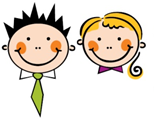 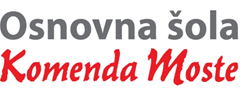 Glavarjeva cesta 37, 1218 Komenda, Tel: 01 7247 150, fax: 01 8341 710, e-mail: o-komenda.lj@guest.arnes.si3. CPETEK, 20. 3. 2020TJASpletna stran.Spletna stran.MATKombinatorične situacije (DZ str. 10 in 11)V DZ str. 10 prebereš prvo nalogo. Da bo računanje lažje, najprej narišeš in dopolniš prikaza.R: 2 x 3 = 6O: Maja ima 6 možnih izbir.Druga naloga. Prebereš, narišeš. R: 3 x 3 = 9O: Rok ima na voljo 9 možnih izbir.Mrežo prepiši v zvezek in jo reši.V DZ str. 10 prebereš prvo nalogo. Da bo računanje lažje, najprej narišeš in dopolniš prikaza.R: 2 x 3 = 6O: Maja ima 6 možnih izbir.Druga naloga. Prebereš, narišeš. R: 3 x 3 = 9O: Rok ima na voljo 9 možnih izbir.Mrežo prepiši v zvezek in jo reši.SLJF. Hubner, K. Hocker: Stara mama (berilo, str. 32)V berilu (str. 32) preberi odlomek z naslovom Stara mama.V zvezek napiši naslov: F. Hubner, K. Hocker: Stara mamaOdgovori na naslednja vprašanja:O čem sta se nekega večera pogovarjala stara mama in Tomaž? Kaj vse je naredil Tomaž, da cvetica ni ovenela? Kaj se je zgodilo, ko je zapadel prvi sneg? Komu je Tomaž razkril svojo žalost? H komu pa greš ti, ko ti je zelo hudo? Ali ti je katera igrača takrat še prav posebej pri srcu?Nariši del zgodbe.V berilu (str. 32) preberi odlomek z naslovom Stara mama.V zvezek napiši naslov: F. Hubner, K. Hocker: Stara mamaOdgovori na naslednja vprašanja:O čem sta se nekega večera pogovarjala stara mama in Tomaž? Kaj vse je naredil Tomaž, da cvetica ni ovenela? Kaj se je zgodilo, ko je zapadel prvi sneg? Komu je Tomaž razkril svojo žalost? H komu pa greš ti, ko ti je zelo hudo? Ali ti je katera igrača takrat še prav posebej pri srcu?Nariši del zgodbe.ŠPONaravne oblike gibanjaSonožno preskakuj kolebnico. Poskušaj izboljšati svoj osebni rekord.Vodi žogo z desno roko, z levo roko, z menjavanjem desne in leve roke, med ovirami…Teči okoli hiše, po travniku…Vaje za moč rok  Med vajami vedno naredi vajo za sproščanje rok - roki dobro stresi. Z obema rokama se opri ob zid. Naredi skleco. Ponovi 12 ×.Sklece na tleh. Ponovi 12 ×.Raztezanje za roke – roki dobro stresi.Igra: Klip klop -  Na klic KLIP mora otrok roke dvigniti, na klic KLOP pa spustiti. Kdor se zmoti, izpade iz igre.Sonožno preskakuj kolebnico. Poskušaj izboljšati svoj osebni rekord.Vodi žogo z desno roko, z levo roko, z menjavanjem desne in leve roke, med ovirami…Teči okoli hiše, po travniku…Vaje za moč rok  Med vajami vedno naredi vajo za sproščanje rok - roki dobro stresi. Z obema rokama se opri ob zid. Naredi skleco. Ponovi 12 ×.Sklece na tleh. Ponovi 12 ×.Raztezanje za roke – roki dobro stresi.Igra: Klip klop -  Na klic KLIP mora otrok roke dvigniti, na klic KLOP pa spustiti. Kdor se zmoti, izpade iz igre.